Kulturní komise, Divadelní spolek při T. J. Sokol Lázně Toušeň a Okrašlovací spolek 
si Vás dovolují pozvat na stylové večery k 700. výročí narození Karla IV. (1316-1378):Zveme Vás tentokrát na pohostinské představení členů 
Divadelního souboru Gymnázia Josefa Svatopluka Machara z Brandýsa n/LJeště jeden příběhčtyři kaidany – japonské tajemné příběhy ze čtyř ročních obdobíúčinkují Alice Kofláková, Anna Lisová, Anna Nevrlá, Matyáš Hadrbolec a Ondřej Menoušekzvuk Sandra Drobňáková; režie Lotty Bartošováve Skleněné vile v neděli 10. dubna 2016 v 18.00Vstupné dobrovolné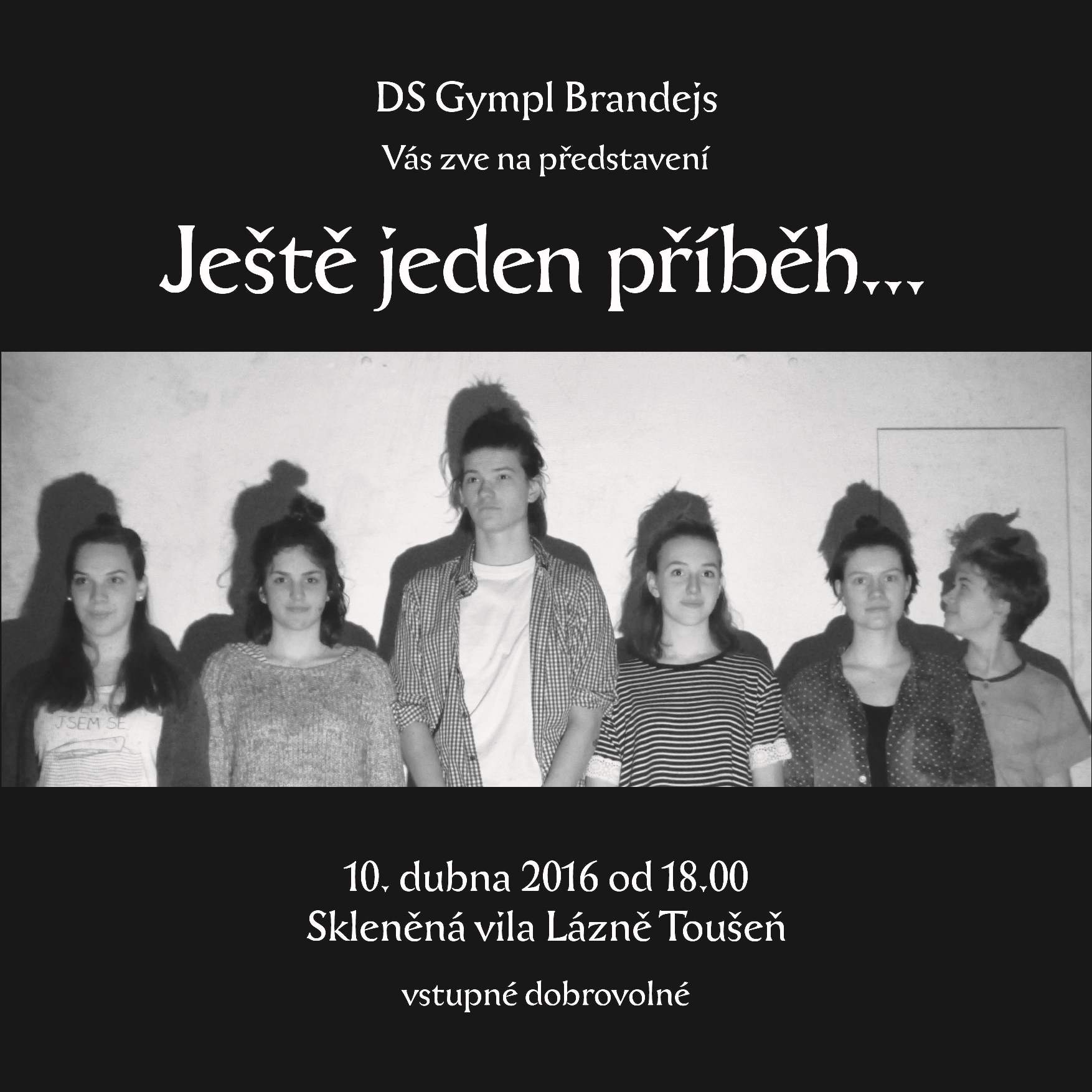 